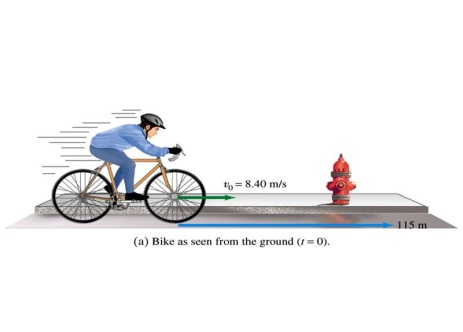 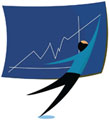 اليومالتاريخالحصةالفصلعدد الحصصدورة التعليمالعناوين الرئيسيةإجراءات التدريسالتقويمالزمنالتركيزنشاط محفزعرض مخطط توضيحي للحركة ص41 ومناقشتهتشخيصي2التركيزالربط مع المعرفة السابقةاذا استخدمت الطالبات مصطلح السرعة المتجهه في النقاش قبل الدرس اسألهن مالمقصود بذلك؟تشخيصي2التدريسالسرعة المتجهةتطوير المفاهيم : عرض تفاعلي لطالبتين تتحركان بسرعتين مختلفتين وتقوم مجموعة من الطالبات بأخذ البيانات وحساب السرعة .بنائي5التدريسالسرعة المتجهة المتوسطةتحليل الرسم البياني ص41  لحركة العدائينبنائي5التدريسالسرعة المتوسطةاستخدام النماذج : حل مثال 3بنائي10التدريسالسرعة المتجهة اللحظيةتجربة : كتاب الطالبة ص 45بنائي10التقويمالتحقق من الفهممسائل تدريبية ص44 – ص53رقم 44 -45بنائي5التقويمالتوسعاسئلة مراجعة ص47 مسائل تقويم ص53 رقم 49نهائي4التقويماعادة التدريسايجاد طرق بديلة منوعة لتنفيذ الدرستشخيصي2